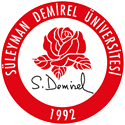 ../../20..T.C. SÜLEYMAN DEMİREL ÜNİVERSİTESİ REKTÖRLÜĞÜErasmus Kurum KoordinatörlüğüSüleyman Demirel Üniversitesi’nin ________________________ Yüksekokulunun/Fakültesinin/Enstitüsünün  _______________ bölümünde öğrenim gören ___________________ numaralı öğreniciyim.               20…/20… Akademik yılı  Erasmus Öğrenci Öğrenim/Staj Hareketliliği kapsamında ……………….. tarihinde ilan edilen aday listesinde aday gösterildiğim kurum yerine farklı bir kurumda öğrenim görmek istiyorum.Gereğinin yapılmasını arz ederim.İlan listesinde aday gösterildiğim kurum:Öğrenim görmek istediğim yeni kurum:                                                                                                                                    Adı-Soyadı Cep tel:                                                                                                                           İmzaE-posta:	